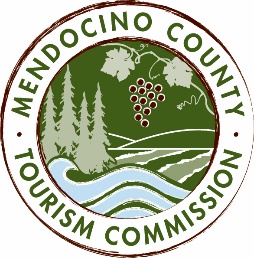 MENDOCINO COUNTY TOURISM COMMISSION, INC.FINANCE COMMITTEE MEETING AGENDAThe Finance Committee shall be composed of a total of three (3) Directors, with a preference for Directors with financial experience, including but not limited to service as treasurer for other organizations. The Committee shall be chaired by the Treasurer of the Corporation. The Executive or its designee shall attend all Finance Committee meetings as a non-voting member to provide staff support. The Committee shall be responsible for informing and advising the Board in the fulfillment of its financial duties and obligations, including but not limited to preparing and reviewing budgets and financial statements, and for selecting a Certified Public Accountant to perform financial reviews and audits-bylaws Article 6, Section 6.1, (d) (i)REGULAR MEETING: Friday, March 9, 2018 2PMPLACE: Redwood Empire Fairgrounds 1055 N State St, Ukiah, CA 95482CALL IN LOCATION: None*Please note: To abide by the Brown Act, call-in locations must be listed on the agenda. If anyone from the public is calling in during the meeting, it must be done at the posted locations above.I. CALL TO ORDERII. ROLL CALLIII. PUBLIC COMMENTIV. CHAIR’S COMMENTSV. Review first draft of the 2018-2019 BudgetVI. ACTION ITEM: Recommendations to the BoardVII. FUTURE AGENDA ITEMSVIII. SET NEXT MEETINGIX. ADJOURNMENT